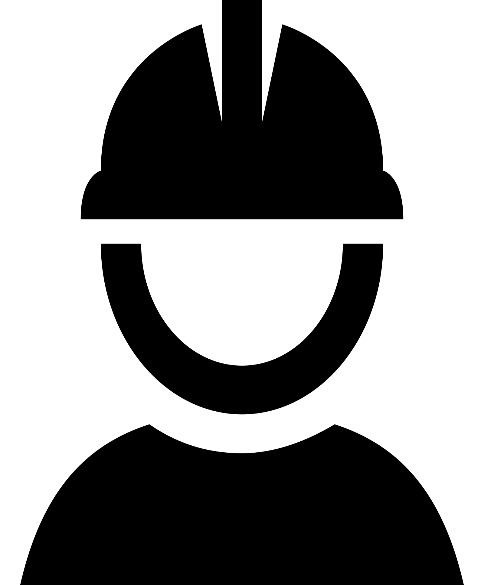 LaborerLaborers are the backbone of the job site and play a major role in the success of every project. These men and women exemplify a “get it done” mentality by performing the tasks that no one else wants to do. Typically, applicants who have little to no construction experience start in this position. This is important because, in order to truly understand what all goes into a construction project, you need to form a solid foundation. Job Requirements:Must be on time and reliableMust be able to perform physical labor and other strenuous tasks in all weather conditionsJob Site Responsibilities:Site cleanupLoad and unload materialOperate basic construction tools and machineryAssist Craftworkers 